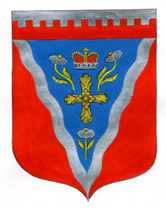 Администрациямуниципального образования Ромашкинское сельское поселениемуниципального образования Приозерский муниципальный район Ленинградской областиП О С Т А Н О В Л Е Н И Е от  21 августа 2017 года                                                                                                № 214                            Руководствуясь Федеральным законом от 6 октября 2003 года № 131-ФЗ «Об общих принципах организации местного самоуправления в Российской Федерации», в соответствии с постановлением Правительства Российской Федерации от 10 февраля 2017 года № 169 «Об утверждении Правил предоставления и распределения субсидий из федерального бюджета бюджетам субъектов Российской Федерации на поддержку государственных программ субъектов Российской Федерации и муниципальных программ формирования современной городской среды":1. Утвердить Порядок организации деятельности общественной комиссии для организации общественного обсуждения проекта программы «Формирование комфортной городской среды» на территории муниципального образования Ромашкинское сельское поселение, а так же для проведения оценки предложений заинтересованных лиц и осуществления контроля за реализацией программы, согласно Приложению к настоящему постановлению.2. Опубликовать настоящее постановление на сайте муниципального образования www.ромашкинское.рф. 3. Постановление вступает в силу со дня его подписания. 4. Контроль за выполнением настоящего постановления оставляю за собой.             Глава администрации                                                                                 С.В.ТанковИсп: Руденко И.М. (813) 79-99-515Разослано: дело-2, прокуратура-1, администратор сайта-1Порядок организации деятельности общественной комиссии для организации общественного обсуждения проекта программы «Формирование комфортной городской среды» на территории муниципального образования Ромашкинское сельское поселение1. Общественная комиссия является коллегиальным органом, созданным для организации общественного обсуждения проекта программы «Формирование современной городской среды» на территории муниципального образования Ромашкинское сельское поселение (далее – проект программы), а так же для проведения оценки предложений заинтересованных лиц и осуществления контроля за реализацией программы (далее – общественная комиссия).2. Общественная комиссия руководствуется действующим законодательством Российской Федерации, законами и нормативными правовыми актами Ленинградской области, нормативными правовыми актами муниципального образования Ромашкинское сельское поселение, а также настоящим Порядком.3. Общественная комиссия формируется из представителей органов местного самоуправления, депутатов Совета депутатов муниципального образования Ромашкинское сельское поселение, старост поселков, представители общественности. 4. Руководство общественной комиссией осуществляет председатель, а в его отсутствие заместитель председателя.5. Организацию подготовки и проведения заседания общественной комиссии осуществляет секретарь.6. Заседание общественной комиссии правомочно, если на заседании присутствует более 50 процентов от общего числа ее членов. Каждый член общественной комиссии имеет 1 голос. 7. Решения общественной комиссии принимаются простым большинством голосов членов общественной комиссии, принявших участие в ее заседании. При равенстве голосов голос председателя общественной комиссии является решающим.8. Решения общественной комиссии оформляются протоколом не позднее трех рабочих дней, следующих  после их принятия, который утверждается председателем общественной комиссии. Не допускается заполнение протокола карандашом и внесение в него исправлений. Протокол заседания ведет секретарь общественной комиссии. 9. Протоколы общественной комиссии подлежат размещению на официальном сайте муниципального образования в разделе «ЖКХ»-«Комфортная городская среда» в течение трех рабочих дней со дня подписания и утверждения протокола.10. Для достижения цели, указанной в п.1 настоящего Положения, общественная комиссия осуществляет следующие функции:1) контроль за соблюдением сроков и порядка проведения общественного обсуждения, в том числе направление для размещения на официальном сайте муниципального образования:- информации о сроке общественного обсуждения проекта программы;- информации о сроке приема предложений по проекту программы, вынесенного на общественное обсуждение, и порядке их представления;- информации о поступивших предложениях по проекту программы;- информации о результатах проведения общественного обсуждения проекта программы;- информации о формировании адресного перечня дворовых территорий и адресного перечня муниципальных территорий общего пользования по итогам общественного обсуждения и оценки заявок (ранжировании);- утвержденной программы;2) оценку предложений заинтересованных лиц по проекту программы; 3) оценку заявок заинтересованных лиц на включение дворовых территорий и территорий общего пользования в проект программы, в соответствии с Порядками, утвержденными администрацией муниципального образования Ромашкинское сельское поселение;4) контроль за реализацией программы;5) предварительное рассмотрение и согласование отчетов об исполнении программы. 11. Датой заседания общественной комиссии для формирования протокола оценки (ранжирования) заявок заинтересованных лиц на включение в адресный перечень дворовых территорий проекта программы назначается второй рабочий день, следующий за датой окончания срока приема заявок.12. Организационное и техническое обеспечение деятельности общественной комиссии осуществляется администрацией муниципального образования Ромашкинское сельское поселение«О порядке организации деятельности общественной комиссии для организации общественного обсуждения проекта программы «Формирование комфортной городской среды» на территории муниципального образования Ромашкинское сельское поселение» Приложение к постановлению администрации МО Ромашкинское сельское поселение от 21 августа 2017 года № 214